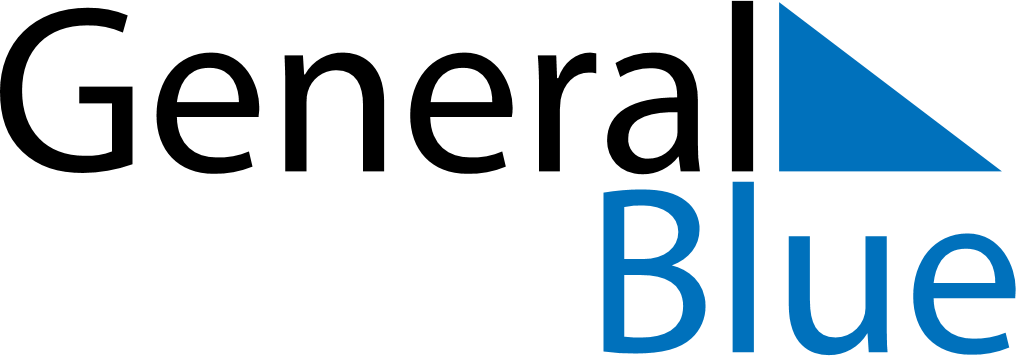 October 2024October 2024October 2024October 2024October 2024October 2024Vammala, Pirkanmaa, FinlandVammala, Pirkanmaa, FinlandVammala, Pirkanmaa, FinlandVammala, Pirkanmaa, FinlandVammala, Pirkanmaa, FinlandVammala, Pirkanmaa, FinlandSunday Monday Tuesday Wednesday Thursday Friday Saturday 1 2 3 4 5 Sunrise: 7:35 AM Sunset: 7:00 PM Daylight: 11 hours and 25 minutes. Sunrise: 7:37 AM Sunset: 6:57 PM Daylight: 11 hours and 19 minutes. Sunrise: 7:40 AM Sunset: 6:54 PM Daylight: 11 hours and 14 minutes. Sunrise: 7:42 AM Sunset: 6:51 PM Daylight: 11 hours and 8 minutes. Sunrise: 7:45 AM Sunset: 6:48 PM Daylight: 11 hours and 2 minutes. 6 7 8 9 10 11 12 Sunrise: 7:47 AM Sunset: 6:45 PM Daylight: 10 hours and 57 minutes. Sunrise: 7:50 AM Sunset: 6:41 PM Daylight: 10 hours and 51 minutes. Sunrise: 7:53 AM Sunset: 6:38 PM Daylight: 10 hours and 45 minutes. Sunrise: 7:55 AM Sunset: 6:35 PM Daylight: 10 hours and 39 minutes. Sunrise: 7:58 AM Sunset: 6:32 PM Daylight: 10 hours and 34 minutes. Sunrise: 8:00 AM Sunset: 6:29 PM Daylight: 10 hours and 28 minutes. Sunrise: 8:03 AM Sunset: 6:26 PM Daylight: 10 hours and 22 minutes. 13 14 15 16 17 18 19 Sunrise: 8:06 AM Sunset: 6:23 PM Daylight: 10 hours and 17 minutes. Sunrise: 8:08 AM Sunset: 6:20 PM Daylight: 10 hours and 11 minutes. Sunrise: 8:11 AM Sunset: 6:17 PM Daylight: 10 hours and 5 minutes. Sunrise: 8:13 AM Sunset: 6:13 PM Daylight: 10 hours and 0 minutes. Sunrise: 8:16 AM Sunset: 6:10 PM Daylight: 9 hours and 54 minutes. Sunrise: 8:19 AM Sunset: 6:07 PM Daylight: 9 hours and 48 minutes. Sunrise: 8:21 AM Sunset: 6:04 PM Daylight: 9 hours and 43 minutes. 20 21 22 23 24 25 26 Sunrise: 8:24 AM Sunset: 6:01 PM Daylight: 9 hours and 37 minutes. Sunrise: 8:27 AM Sunset: 5:58 PM Daylight: 9 hours and 31 minutes. Sunrise: 8:29 AM Sunset: 5:55 PM Daylight: 9 hours and 26 minutes. Sunrise: 8:32 AM Sunset: 5:52 PM Daylight: 9 hours and 20 minutes. Sunrise: 8:35 AM Sunset: 5:49 PM Daylight: 9 hours and 14 minutes. Sunrise: 8:37 AM Sunset: 5:46 PM Daylight: 9 hours and 9 minutes. Sunrise: 8:40 AM Sunset: 5:44 PM Daylight: 9 hours and 3 minutes. 27 28 29 30 31 Sunrise: 7:43 AM Sunset: 4:41 PM Daylight: 8 hours and 57 minutes. Sunrise: 7:45 AM Sunset: 4:38 PM Daylight: 8 hours and 52 minutes. Sunrise: 7:48 AM Sunset: 4:35 PM Daylight: 8 hours and 46 minutes. Sunrise: 7:51 AM Sunset: 4:32 PM Daylight: 8 hours and 41 minutes. Sunrise: 7:54 AM Sunset: 4:29 PM Daylight: 8 hours and 35 minutes. 